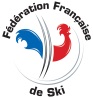 Formation 1 jour/1 nuit – coût : 45 €   Arrivée le vendredi soir 11/02/2022 - Repas vendredi soir :    OUI        NON               ouArrivée le samedi soir 12/02/2022 -   Repas samedi soir :       OUI         NON               Formation 2 jours/2 nuits – coût :  90 €   Arrivée le vendredi soir 11/02/2022 - Repas vendredi soir :    OUI             NON               Inscription à retourner à Christine Quilez : cquilez@ffs.frRèglement à effectuer :
. par chèque, libellé à l’ordre de la FFS et à adresser à : FFS – A l’attention de Christine QUILEZ – 50 rue des Marquisats – 74000 ANNECY
. ou par virement en précisant le motif du virement : Recyclage Hors-Piste – lieu et dates – nom du stagiaire.Merci d’adresser également ce formulaire à votre comité de rattachement.FORMATION CONTINUELibellé de la formation MODULE HORS PISTEDates et lieu de la formationLe 12 et/ou 13/02/2022 à CHAMONIX-ARGENTIEREComité organisateurFFSNomPrénomNé(e) leNationalitéN° licenceNo TélEmailDisciplineClubNo FFS ComitéNom  PrésidentNombre de licenciés Email du clubNombre de cadres fédérauxFait àle Signature du Président et Tampon clubSignature du Président et Tampon clubSignature du Président et Tampon clubSignature du Président et Tampon club